Β΄ΓΥΜΝΑΣΙΟΥΝΕΟΕΛΛΗΝΙΚΑ ΚΕΙΜΕΝΑ                              23/04/2020«ΧΑΛΑΣΜΕΝΕΣ ΓΕΙΤΟΝΙΕΣ»    Χαρπαντίδης Κοσμάς                                                             (σχολικό βιβλίο 16 σελ.) Η πόλη που σκιαγραφείται στα τρία αποσπάσματα από το βιβλίο του Χαρπαντίδη Μανία πόλεως (1993) είναι η Καβάλα, όπως τη διασώζουν από τη μια μεριά οι αναμνήσεις της παιδικής ηλικίας του αφηγητή και από την άλλη μεριά η ιστορική μνήμη, στοιχεία της οποίας αξιοποιεί ο συγγραφέας.  Από τη δεκαετία του 1970 ως σήμερα η Καβάλα μεταμορφώθηκε σε σύγχρονη πόλη, παρουσιάζοντας όλες τις όψεις και όλα τα προβλήματα μιας σύγχρονης μεγαλούπολης (πολυκατοικίες, αστικές συνήθειες, έλλειψη πράσινου και ελεύθερων χώρων για να παίζουν τα παιδιά).Χαλασμένες γειτονιές. Το βουνό γύρω μια καμένη προσωπίδα,* χωρίς ένδυμα και κόσμημα, κάνει το φως πιο κοφτερό και φωτίζει ανελέητα τις πολυκατοικίες που πληγώνουν τον ουρανό με την ευτέλειά* τους, γιατί χτίστηκαν είτε βιαστικά είτε φθηνά και προπάντων για να προλάβει η πόλη την ανάπτυξη, αφού τη δεκαετία του πενήντα, εποχή που οι άλλες πόλεις γνώριζαν τις λέξεις «αντιπαροχή»,* «γκαρσονιέρα και μπανιέρα», «θερμοσίφωνο και κοινόχρηστα» αυτή άρχισε να παρακμάζει με την εξαφάνιση του καπνεμπορίου που τη στήριζε. Μέσα σε μια δεκαετία, αυτήν του εβδομήντα, ρήμαξε* και κατεδάφισε* οτιδήποτε παλιό και σοφό έχτισε σιγά σιγά ο χρόνος και οι άνθρωποι για να φορέσει αυτό το κοινό κι αδιάφορο πρόσωπο που δεν έχεις όρεξη ούτε να το κοιτάξεις, γιατί ξέρεις πως δεν κρύβει εκπλήξεις.
         Όλα τώρα διαμορφωμένα στην τελική τους μορφή, χωρίς την άλμη* του καπνού να γλείφει δρόμους και προσόψεις* και με την εντύπωση πως σύντομα θα μας εκδικηθεί το παρελθόν.
         Τουλάχιστον να βρεθεί ένας χώρος με λίγη δροσιά να κατοικήσουν εκείνοι οι άνθρωποι με το βουισμένο* κεφάλι και τις πληγές στο πρόσωπο που άνοιξαν η νύχτα και ο έρωτας.
         Παιδί κυνηγούσα το παχνίδι και αυτό ολοένα γλιστρούσε.*
         Ζούσα με εικόνες κι αναμνήσεις παιχνιδιού, σχεδόν εξορισμένες* εξαιτίας της τοποθεσίας της πόλης, της πυκνής δόμησης και των στενών δρόμων. Πουθενά μια αλάνα,* ένας κήπος, ένα στάδιο.
         Μόνο στο Φρούριο,* όπου πηγαίναμε εκδρομές με το σχολείο και τρέχαμε ανάμεσα σε θρυμματισμένα* κανόνια κι ερειπωμένα δεσμωτήρια, σκουριασμένες κρεμάλες κι ανήλιαγες* κρυψώνες, προσπαθούσαμε να ξεδιπλώσουμε το μικρό πανωφόρι του παιχνιδιού. Γρήγορα ξεφεύγαμε από την επιτήρηση των δασκάλων, σκαρφαλώναμε στις τάπιες* κι από κει παίζαμε με την πόλη, που χανόταν σε μια γλυκιά ομίχλη από φρέσκο ψωμί, λαδομπογιά και καρνάγιο,* ιώδιο* και κάρβουνο.
         Το βράδυ πάλι γινόμασταν συμμορίες και τρέχαμε μ' ένα εεεεεε πίσω από σκυλιά που κουτσαίναν κι έναν τρελό που φορούσε φουρκέτες* στο κεφάλι, ενώ οι μεγαλύτεροι μας τρόμαζαν με ιστορίες μακάβριες* κάτω από τις σκοτεινιασμένες καμάρες.*
         [•••]***         Στρέφοντας το βλέμμα στα διαζώματα* των πολυκατοικιών, που στριμώχνονται και πνίγουν το καμπαναριό του Αϊ-Γιάννη,* δεν απορώ που μας παρέδωσαν μια πόλη έρημη από πράσινο και πάρκα. Παντού αξιοποίηση.
          Μια γωνιά άφησαν αδειανή για όλες τις ανάγκες κι εκεί στριμώχτηκαν το βόλεϊ, το μπάσκετ, το τένις κι οι κούνιες, λιγοστά παγκάκια, ίχνη καχεκτικής χλόης κι ένα παράθυρο στο ανοιχτό Αιγαίο. Τα πρωινά στο μοναδικό πάρκο συνωστίζονται* τα φυλακισμένα παιδιά των γύρω πολυκατοικιών και αγριεύουν στο παιχνίδι (θυμάσαι, εμείς, κάποτε, ηρεμούσαμε παίζοντας), το μεσημέρι ο ήλιος και η αρμύρα το ξεραίνουν, για να παραδοθεί αργά το βράδυ στην ημιθανή* ερημιά της επαρχίας.Κ. Ι. Χαρπαντίδης, Μανία πόλεως,
Επικαιρότηταπροσωπίδα: μάσκα, εδώ μεταφορικά * ευτέλεια: χαμηλή ποιότητα * αντιπαροχή: συμφωνία ανάμεσα στους κατόχους του οικοπέδου και στον κατασκευαστή της πολυκατοικίας (του παραχωρούν το οικόπεδο και εκείνος τους παραδίδει έτοιμο ένα μέρος της πολυκατοικίας) * ρήμαξε: κατέστρεψε * κατεδάφισε: γκρέμισε * άλμη: λεπτό στρώμα αλατιού που δημιουργείται ύστερα από την εξάτμιση του θαλασσινού νερού (η λέξη χρησιμοποιείται εδώ μεταφορικά και δηλώνει τη μυρωδιά του καπνού) * προσόψεις: μπροστινές όψεις κτιρίων * βουισμένο: ταραγμένο από τη φασαρία, τη βοή * γλιστρούσε: ξέφευγε * εξορισμένες: μακρινές, αποδιωγμένες * αλάνα: ελεύθερος, ανοιχτός χώρος * Φρούριο: το βυζαντινό κάστρο της Καβάλας, χτισμένο στην κορυφή της βραχώδους χερσονήσου όπου βρίσκεται η παραδοσιακή συνοικία Παναγία * θρυμματισμένα: σπασμένα * ανήλιαγες: δίχως ήλιο, σκοτεινές * τάπιες: προμαχώνες * καρνάγιο: μέρος όπου επισκευάζουν πλοία * ιώδιο: θαλασσινή μυρωδιά * φουρκέτες: πιάστρες για τα μαλλιά * μακάβριες: τρομακτικές * καμάρες: Καμάρες, το παλιό υδραγωγείο της Καβάλας * διαζώματα: εδώ εννοείται η διάταξη σε κλίμακα * Αϊ-Γιάννης: συνοικία της Καβάλας όπου βρίσκονταν τα μεγάλα νεοκλασικά σπίτια των καπνεμπόρων * συνωστίζονται: συγκεντρώνονται πολλά μαζί σε μικρό χώρο * ημιθανή: μισοπεθαμένη  Ο Κοσμάς Χαρπαντίδης γεννήθηκε το 1959 στο Κάτω Νευροκόπι Δράμας. Σπούδασε νομικά και σήμερα ζει στην Καβάλα. Έχει κατοικήσει, κατά καιρούς, και σε άλλες πόλεις του βορρά. Δικηγορεί από το 1986.Εμφανίστηκε το 1993 με τα αφηγήματα "Μανία πόλεως" (εκδόσεις Επικαιρότητα) και στη συνέχεια το 1995 με τα διηγήματα "Οι εξοχές των νεκρών" (εκδόσεις Νεφέλη). Συνεργάστηκε στην έκδοση του λογοτεχνικού περιοδικού "Υπόστεγο". Το 1997 έγραψε το "Ταξίδι με θέα τη θάλασσα", ένα ανθολόγιο λογοτεχνικών κειμένων για την Καβάλα σε μορφή θεατρικού αναλογίου.ΑΝΑΛΥΣΗ Χώρος: Ο χώρος αφήγησης είναι η Καβάλα.Χρόνος: Ο χρόνος είναι παρελθοντικός στη δεύτερη ενότητα και παρόν στην πρώτη και τρίτη ενότητα. Συμπίπτει με την ώριμη ηλικία αφηγητή. Αντίθεση μεταξύ παρελθόντος με το παρόν πόλης. Η πορεία του χρόνου που ακολουθείται είναι αυτής της μέρας, πρωί-μεσημέρι-βράδυ.Ενότητες:Πρώτο απόσπασμα (Χαλασμένες… και ο έρωτας): Η αρνητική όψη της πόλης με τις πολυκατοικίεςΔεύτερο απόσπασμα(Παιδί κυνηγούσα… καμάρες): Οι τόποι παιχνιδιού της παιδικής ηλικίας του αφηγητή.Τρίτο απόσπασμα (Στρέφοντας… της επαρχίας): Η έλλειψη χώρων για παιχνίδι και αναψυχή.Γλώσσα: Πλούσια. προσεγμένη δημοτική. Ο μεταφορικός λόγος κάνει τη γλώσσα του έντονα ποιητική.Ύφος: Γλαφυρό, ζωντανό, παραστατικό, λυρικό (λόγω των πολλών σχημάτων λόγου), εξομολογητικό με νοσταλγική και μελαγχολική διάθεση. Η γλώσσα και το ύφος του κειμένου αναδεικνύουν τα συναισθήματα του αφηγητή (απογοήτευση, μελαγχολία και θλίψη για την καταστροφή της πόλης, φόβος για το μέλλον, νοσταλγία για το παρελθόν) και προβάλουν το συγκινησιακό στοιχείο.Αφηγηματικές τεχνικές: κυρίως αφήγηση και περιγραφήΑφηγητής: Στο δεύτερο και τρίτο απόσπασμα ο αφηγητής είναι πρόσωπο της αφήγησης , βλέπει από εσωτερική οπτική γωνία και αφηγείται σε α’ πρόσωπο. Στο πρώτο απόσπασμα ο αφηγητής είναι αμέτοχος στα γεγονότα και αφηγείται σε γ’ πρόσωπο. Συγκεκριμένα, στο 1ο απόσπασμα ο αφηγητής σε τρίτο πρόσωπο μας μιλά για την πόλη του και τις χαλασμένες γειτονιές της. Στο 2ο απόσπασμα, σε πρώτο πρόσωπο, ο αφηγητής συμμετέχει στα γεγονότα, νοσταλγεί την παιδική του ηλικία και βιώματα. Στο 3ο απόσπασμα, σε πρώτο πρόσωπο, μας δίνει την προσωπική του άποψη για την έλλειψη χώρων παιχνιδιού και συγκρίνει τα δικά του παιδικά βιώματα με αυτά των σύγχρονων παιδιών.ΣΧΟΛΙΑΣΜΟΣΧαλασμένες γειτονιές: Με τη φράση δε νοούνται βέβαια οι γειτονιές που έχουν «χαλάσματα» παλιών σπιτιών. Αντίθετα, πρόκειται για τις γειτονιές με τις πολυκατοικίες, οι οποίες μπορεί να είναι καινούριες, όμως έχουν χαλάσει, έχουν αλλοιώσει την παλιά όψη που είχαν οι γειτονιές της πόλης (υποθέτουμε ότι η παλιά πόλη νοείται με όμορφα και ευρύχωρα παραδοσιακά σπίτια, με γραφικές γειτονιές, με ανθρώπινη όψη). Αξιοποίηση- ανάπτυξη: Σε πολλά σημεία ο συγγραφέας αναφέρεται καθαρά ή υπαινικτικά στα προβλήματα που δημιουργήθηκαν στην πόλη από τη νέα όψη που της έδωσε η ανάπτυξή της και η αξιοποίηση των χώρων της. Βέβαια αυτές οι δύο λέξεις (η μία στο πρώτο και η άλλη στο τρίτο απόσπασμα) χρησιμοποιούνται ειρωνικά, αφού με την ανάπτυξη (με το χτίσιμο σύγχρονων πολυκατοικιών και με τα νέα διαμερίσματα τους που είχαν μπανιέρες, θερμοσίφωνες και άλλες ανέσεις) αλλοιώθηκε η πατροπαράδοτη ομορφιά των σπιτιών, ενώ με την αξιοποίηση των οικοπέδων οι χώροι της πόλης έγιναν ασφυκτικοί, εξαφανίστηκε το πράσινο και δεν έμειναν ελεύθεροι χώροι για το παιχνίδι των παιδιών. Έτσι, η σύγχρονη εικόνα της πόλης είναι αρνητική.Προβλήματα από την ανάπτυξη της πόλης και την αξιοποίηση των χώρων της.·        Αλλοίωση πατροπαράδοτης ομορφιάς σπιτιών·        Ακαλαίσθητο πρόσωπο πόλης·        Ευτέλεια πολυκατοικιών·        Κατεδαφίσεις, αντιπαροχές·        Παρακμή οικονομίας με εξαφάνιση καπνεμπορίου·        Έλλειψη πρασίνου και πάρκων·        Έλλειψη χώρων αναψυχής και άθλησης·        Έλλειψη χώρων για το παιχνίδι των παιδιώνΚυριότερο πρόβλημαΈλλειψη χώρων για το παιχνίδι των παιδιών. Ο συγγραφέας ξέρει πόσο σημαντικό είναι τα παιδιά να παίζουν ομαδικά παιχνίδια σε ελεύθερους και ασφαλείς χώρους, γι’ αυτό και το θεωρεί το σημαντικότερο πρόβλημα.ΕΡΓΑΣΙΕΣ ΓΙΑ ΤΟ ΣΠΙΤΙΝα σχολιάσετε την έκφραση: «σύντομα θα μας εκδικηθεί το παρελθόν».Βρίσκεστε κι εσείς στην ηλικία των «φυλακισμένων» παιδιών που περιγράφει ο συγγραφέας. Γράψτε ένα κείμενο το οποίο να εκθέτει τις δυσκολίες που αντιμετωπίζετε εσείς στην πόλη όπου ζείτε. Αν ζείτε σε κωμόπολη ή χωριό, γράψτε ποια είναι κατά τη γνώμη σας τα προβλήματα που αντιμετωπίζουν τα παιδιά που μεγαλώνουν σε πόλεις.ΒΙΟΓΡΑΦΙΑ
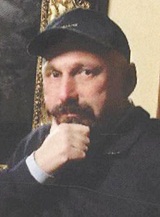 